Всё хорошее когда-нибудь кончается. 27 июня наступил день, когда всё запланированное оказалось выполнено. На заключительном концерте «Минута славы» возможность отличиться представилась  любому. Некоторые дети нашего лагеря в июне не только отдыхали, но и изучали английский язык более глубоко.  Они показали несколько номеров:  отрывок из сказки Шарля Перро «Красная Шапочка», стишки про времена года, физминутку по-английски. Объединение «Весёлые нотки» под руководством М.Н.Сычевой представило музыкальную сценку про Барсучка.В заключительном слове начальник лагеря «республика Детства» Е.И.Благова поблагодарила   ребят, активно участвовавших во всех мероприятиях. И таких оказалось более 30-ти! Они получили грамоты с символикой лагеря «Республика Детства».Завершил лагерную смену Прощальный Огонёк. Девчонки и мальчишки, усевшись кружком на полянке футбольного поля, тёплыми словами выражали благодарность вожатым и воспитателям за интересные мероприятия лагеря. Взрослые беспокоились, не устали ли дети от мероприятий, но услышали дружное «НЕЕЕЕТ»! И самым  трогательным получилось расставание с галстуком.  Из галстуков выложили круг – символ единения, ребята  поклялись в дружбе и подтвердили желание встретиться вновь!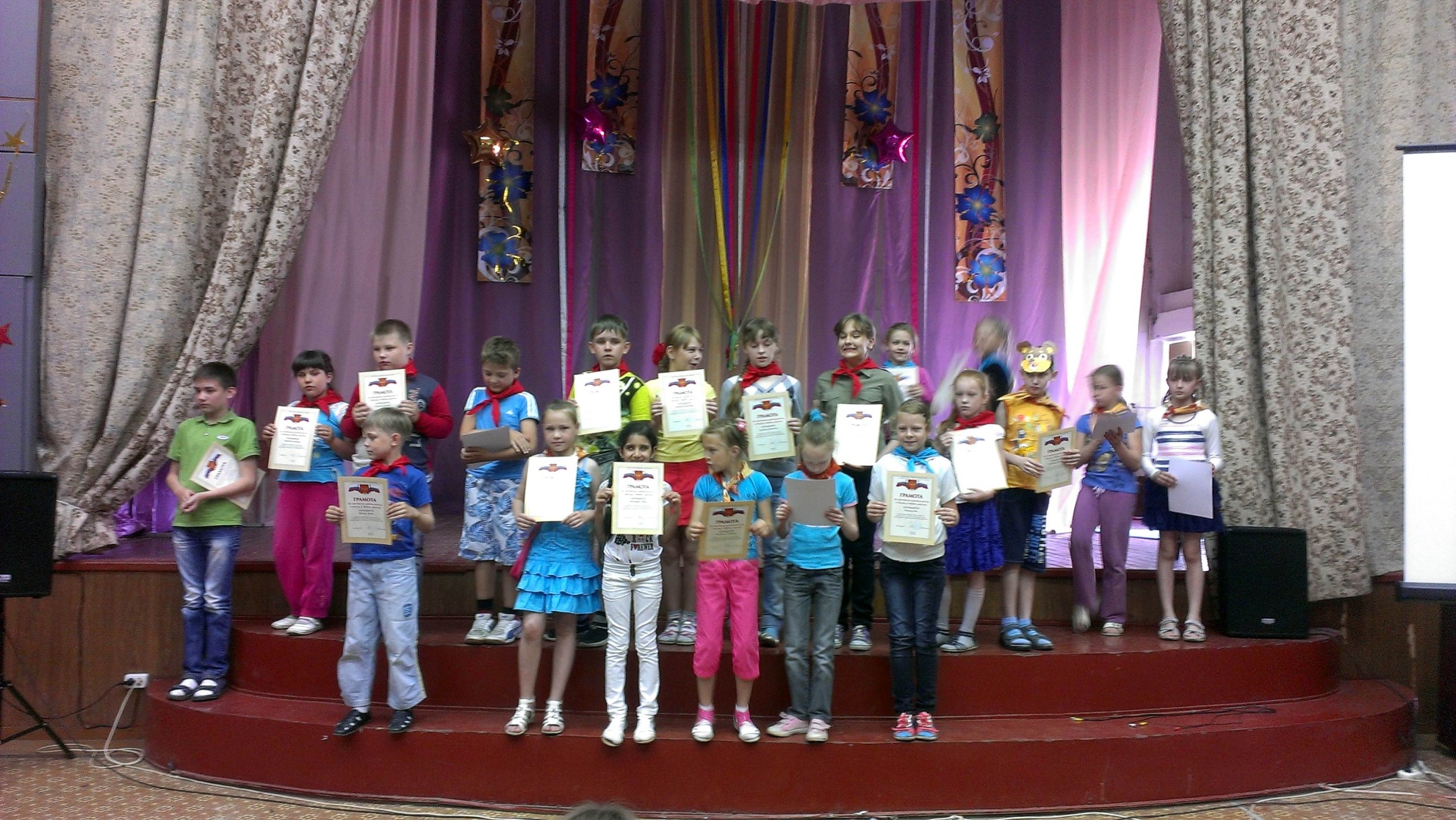 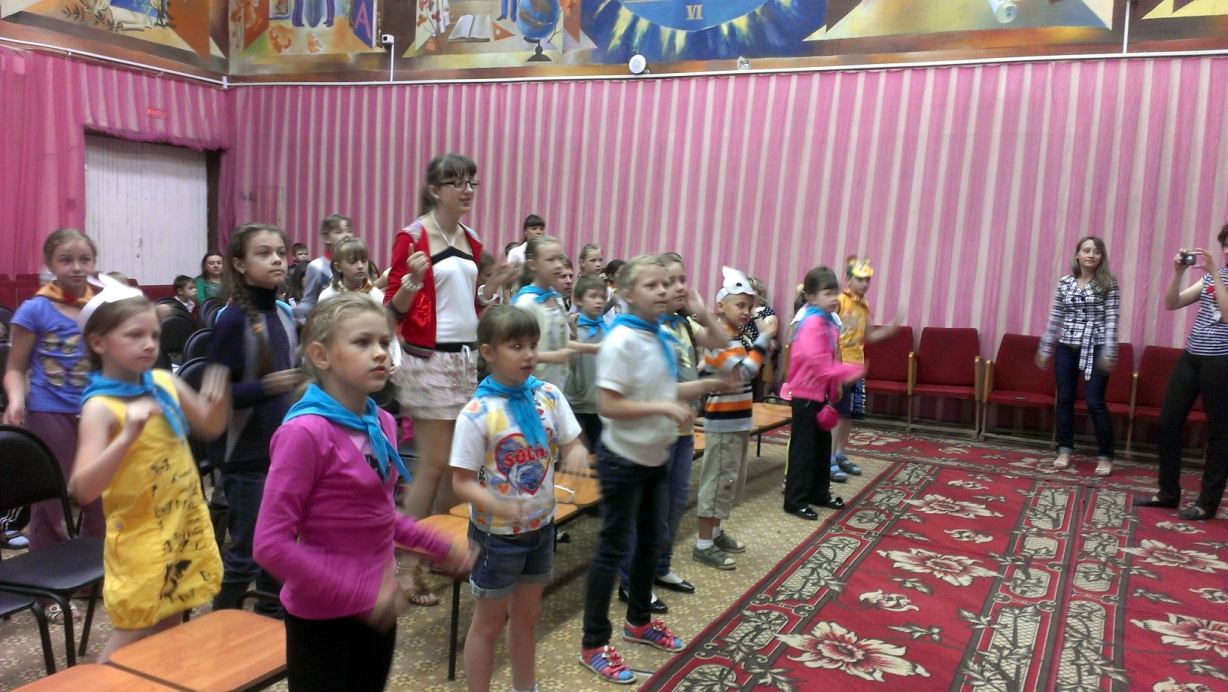 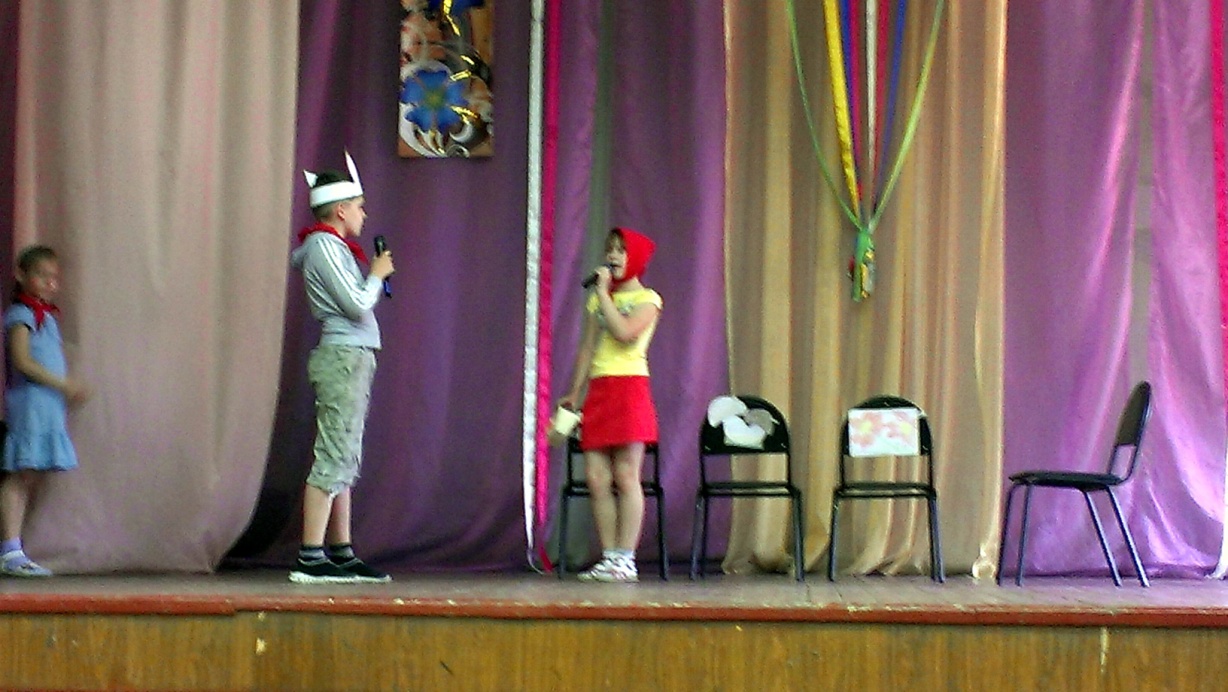 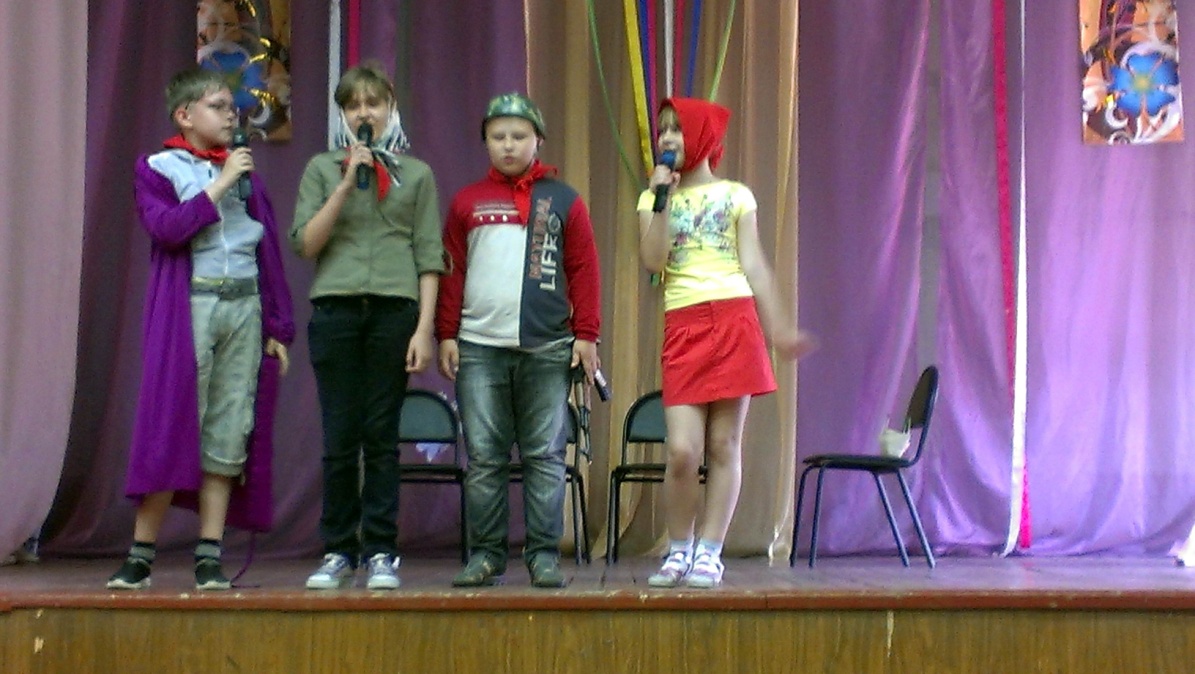 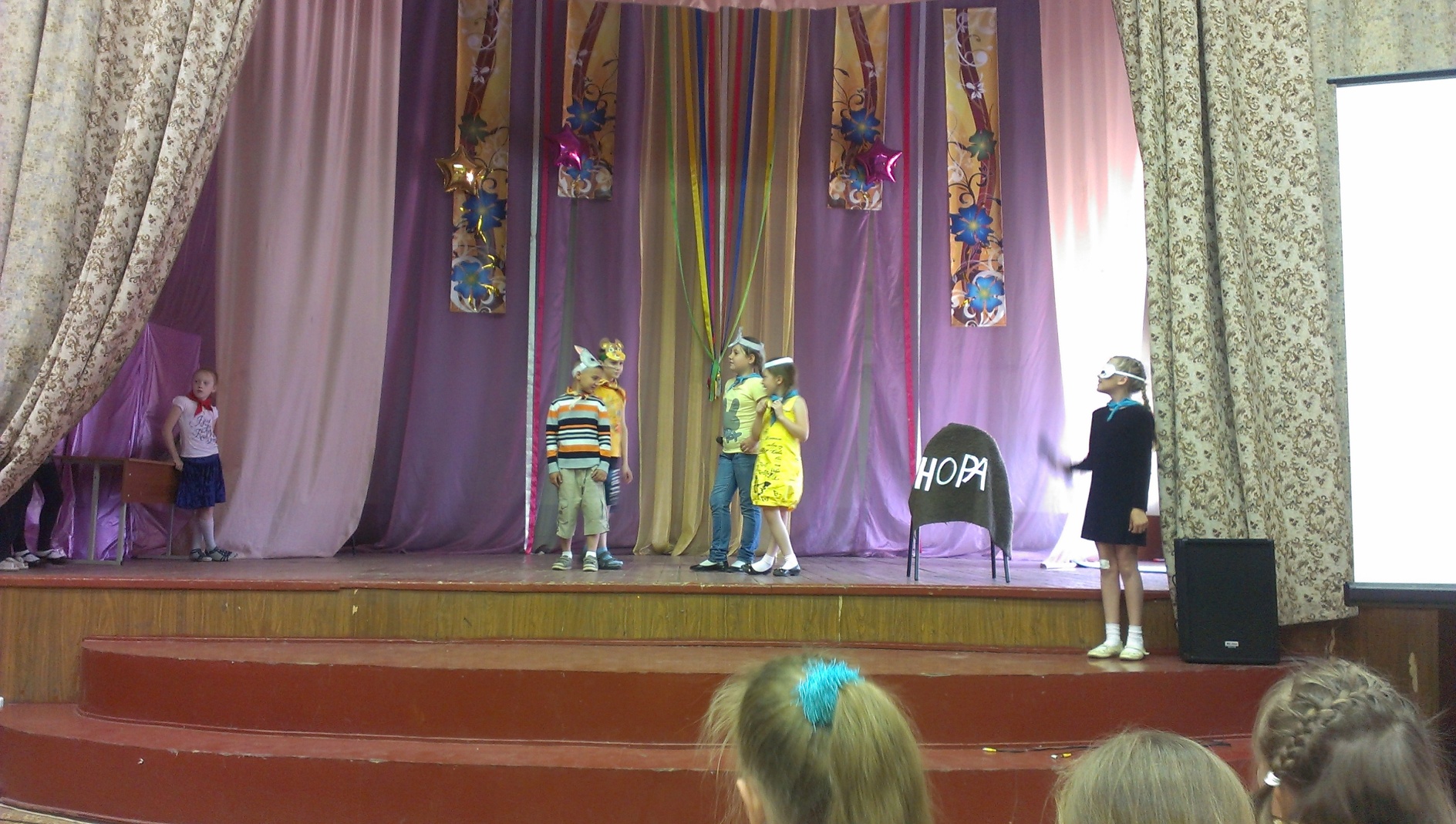 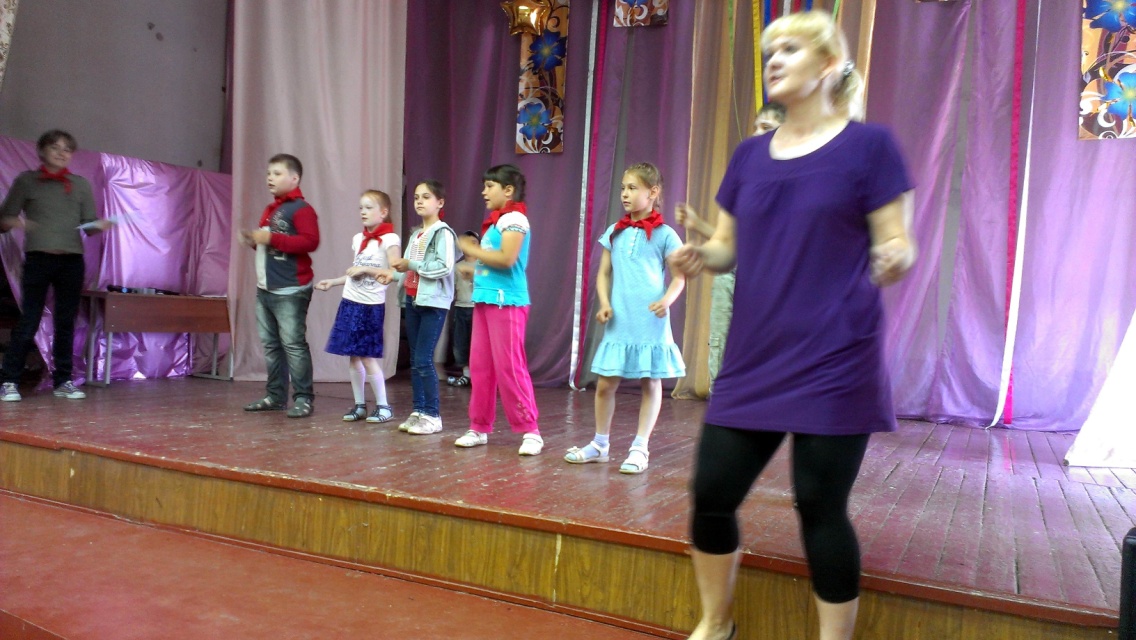 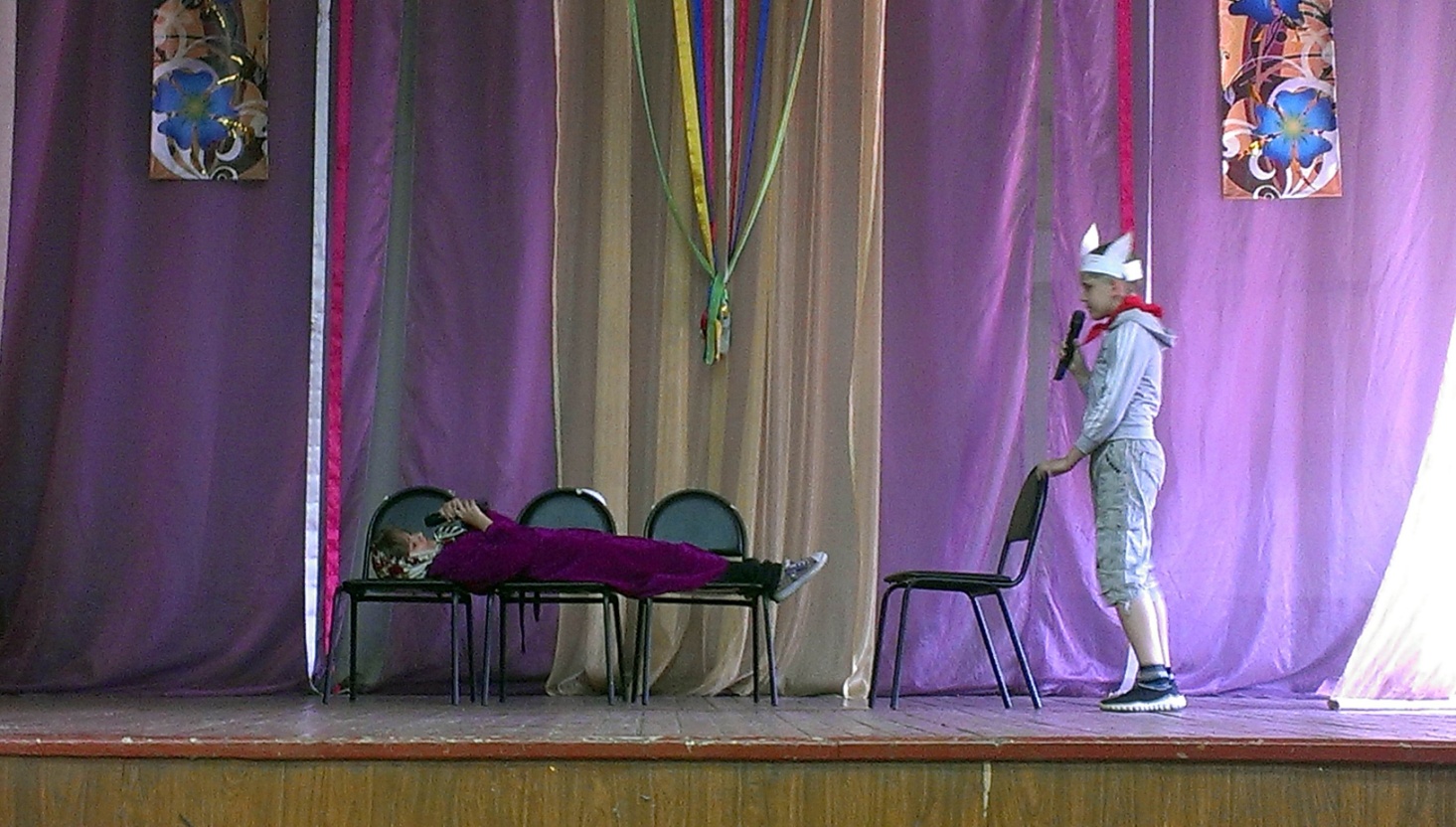 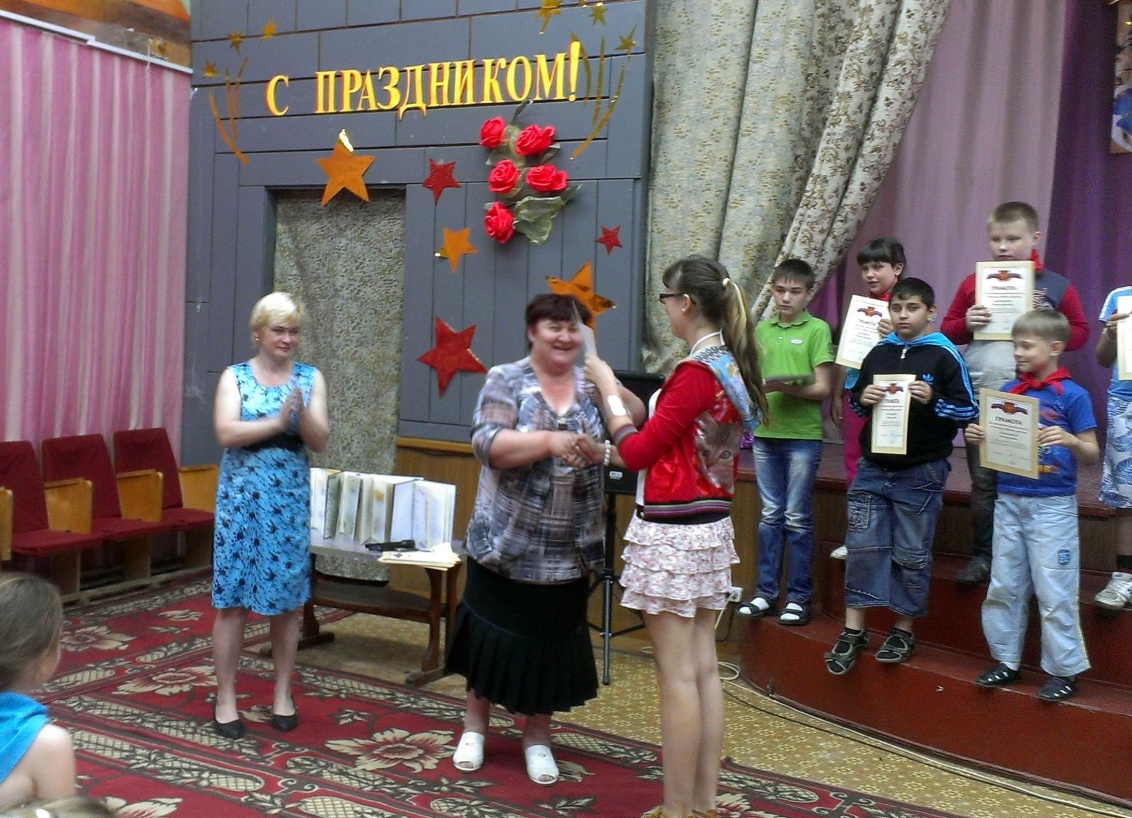 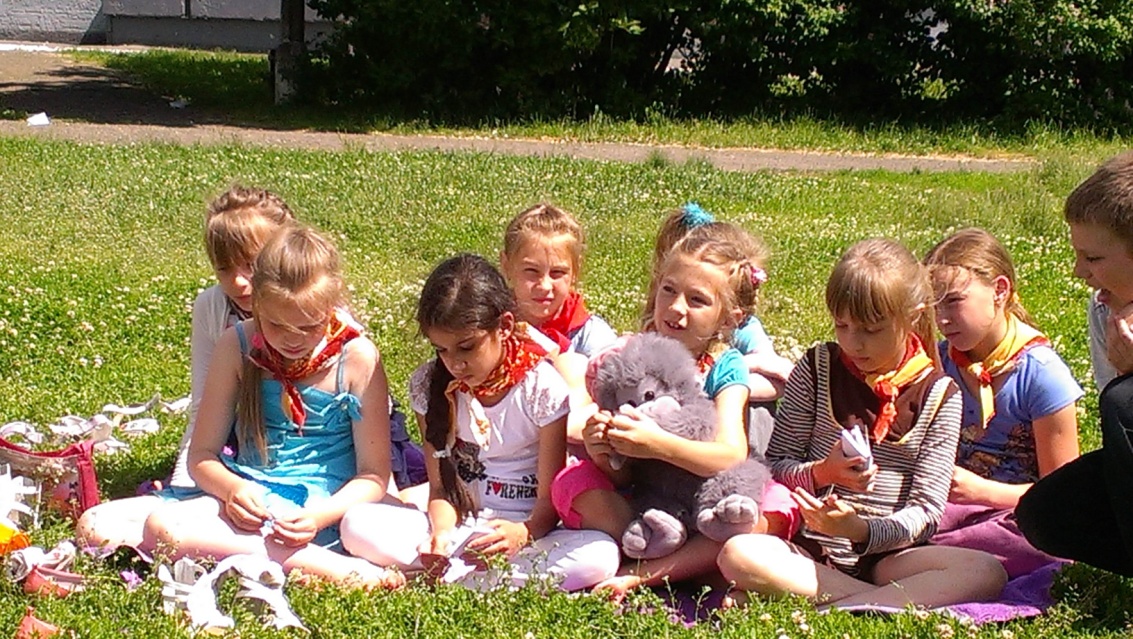 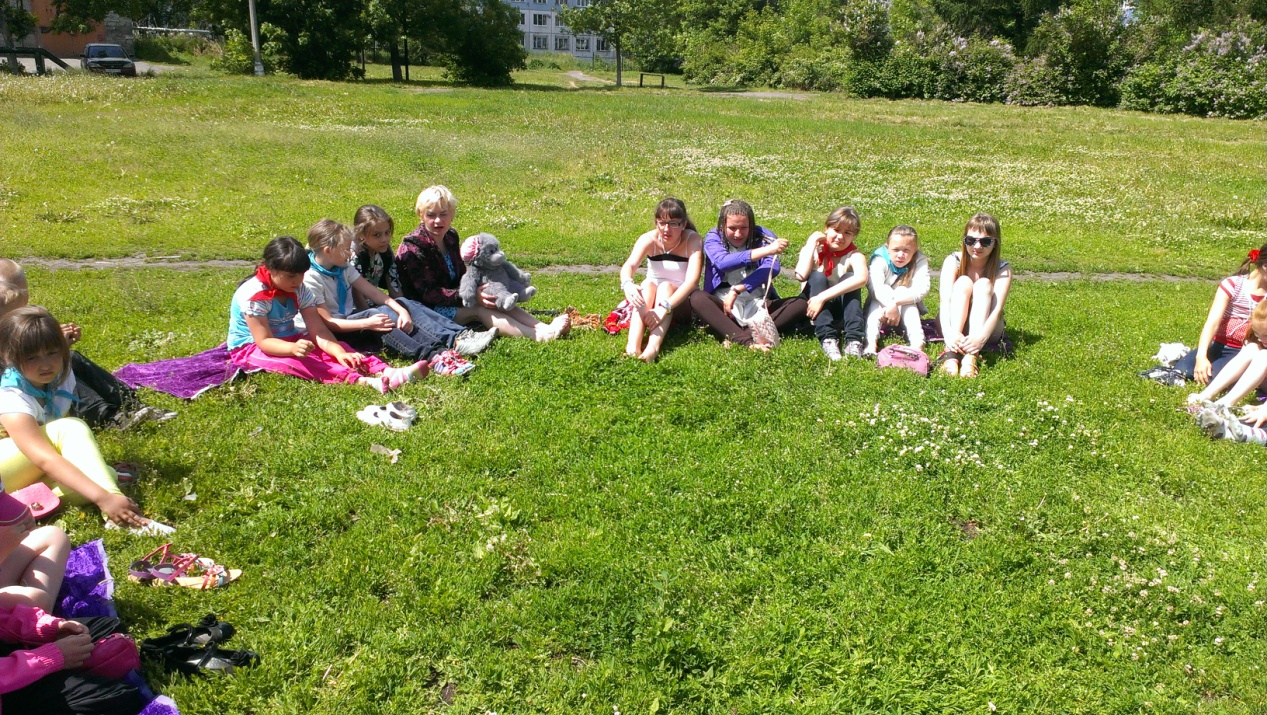 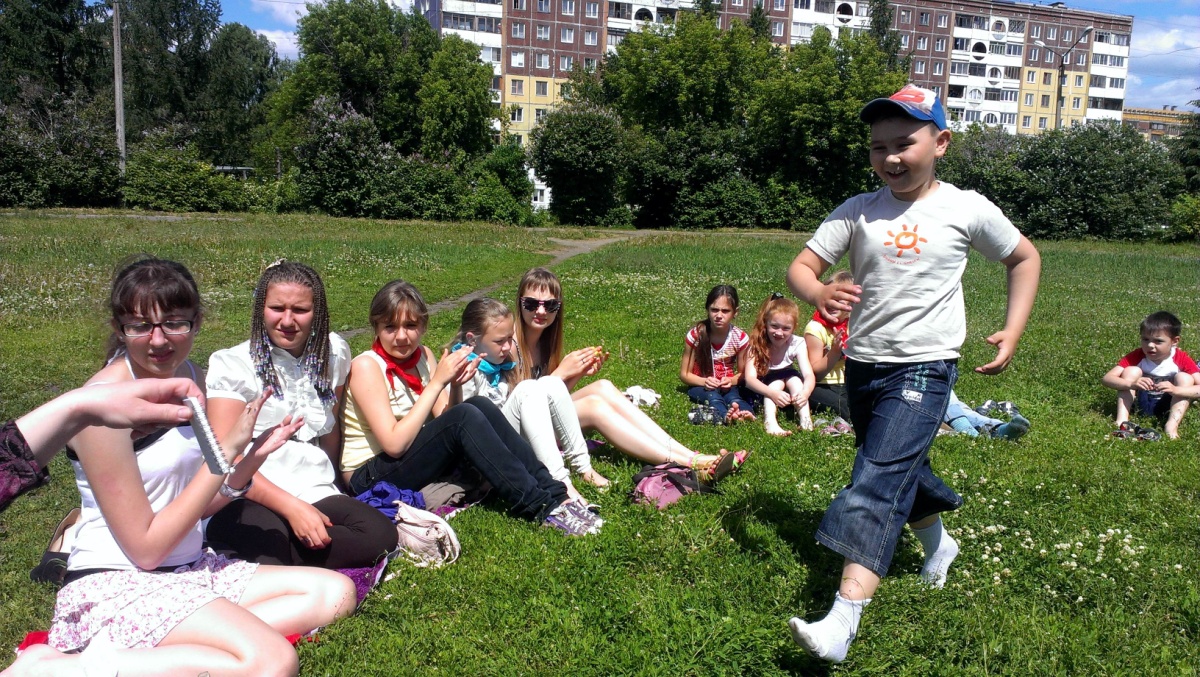 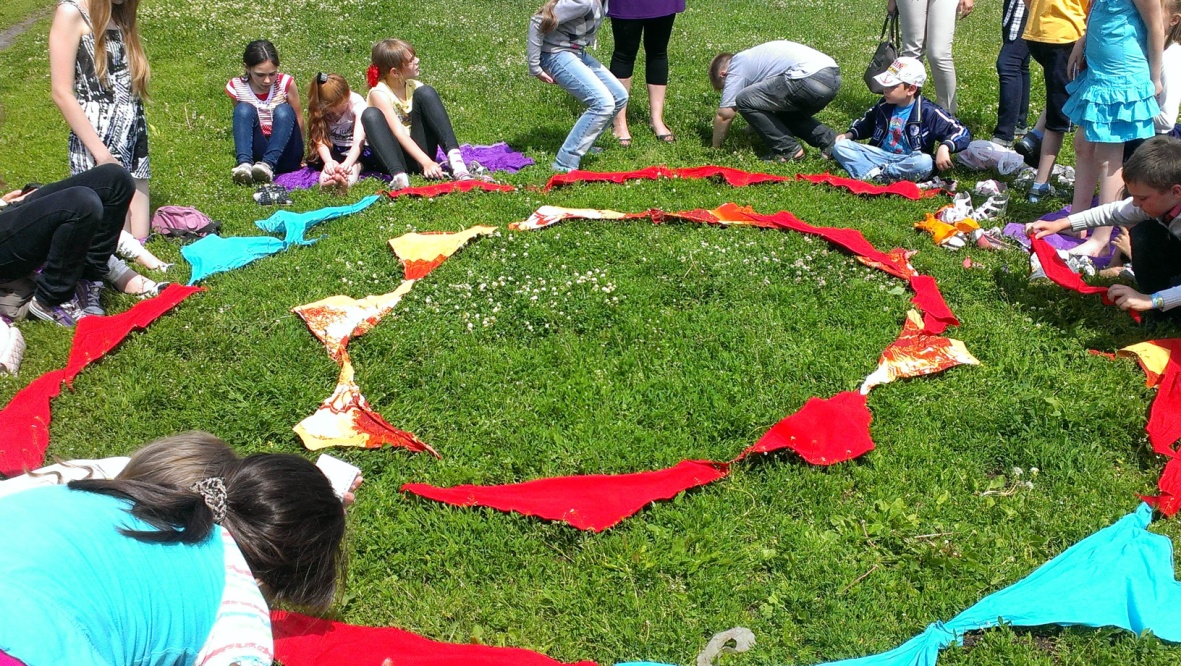 